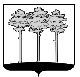 ГОРОДСКАЯ  ДУМА  ГОРОДА  ДИМИТРОВГРАДАУльяновской областиР Е Ш Е Н И Ег.Димитровград  04  марта  2020  года     	                                                           № 42/309  .Об установлении границ территории, на которой осуществляется территориальное общественное самоуправление «Победа»Руководствуясь частью 1 статьи 27 Федерального закона от 06.10.2003 №131-ФЗ «Об общих принципах организации местного самоуправления в Российской Федерации», частью 2 статьи 16 Устава муниципального образования «Город Димитровград» Ульяновской области, Положением о территориальном общественном самоуправлении в городе Димитровграде Ульяновской области, рассмотрев обращение инициативной группы граждан, проживающих в границах территории, на которой осуществляется территориальное общественное самоуправление, Городская Дума города Димитровграда Ульяновской области третьего созыва решила:1. Установить границы территории, на которой осуществляется территориальное общественное самоуправление «Победа»: Территория, на которой осуществляется территориальное общественное самоуправление, расположена на территории многоквартирного дома 71 по ул.Дрогобычской, в северной части Первомайского жилого района города Димитровграда Ульяновской области.Северная часть границы территориального общественного самоуправления проходит по границе земельного участка многоквартирного дома 71 по ул.Дрогобычской, граничит с земельным участком многоквартирного дома 67а по ул.Дрогобычской, с земельным участком многоквартирного дома 1 по ул.Западной и частично граничит с землями, свободными от прав третьих лиц, государственная собственность на которые не разграничена.Западная часть границы территориального общественного самоуправления проходит по границе земельного участка многоквартирного дома 71 по ул.Дрогобычской и граничит с землями, свободными от прав третьих лиц, государственная собственность на которые не разграничена.Южная часть границы территориального общественного самоуправления проходит по границе земельного участка многоквартирного дома 71 по ул.Дрогобычской и граничит с землями, свободными от прав третьих лиц, государственная собственность на которые не разграничена.Восточная часть границы территориального общественного самоуправления проходит по границе земельного участка многоквартирного дома 71 по ул.Дрогобычской и граничит с земельным участком многоквартирного дома 69 по ул.Дрогобычской.2. Установить, что настоящее решение подлежит официальному опубликованию и размещению в информационно-телекоммуникационной сети «Интернет» на официальном сайте Городской Думы города Димитровграда Ульяновской области (www.dumadgrad.ru).3. Установить, что настоящее решение вступает в силу со дня, следующего за днем его официального опубликования.4. Контроль исполнения настоящего решения возложить на комитет по социальной политике и местному самоуправлению (Воскресенский).Председатель Городской Думыгорода ДимитровградаУльяновской областиИсполняющий обязанностиГлавы города ДимитровградаУльяновской области                                   А.П.Ерышев                   Л.П.Шишкина     